Agenda da semana 28/03 até 01/04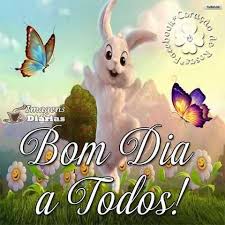 Agenda28/031-Leitura págs. 22 e 23 do paradidático.2-Atividade no caderno.Atividades sala 28/031-Matemática-Contas de adição com 3 parcelas e subtração, com os termos.3-História- revisar págs. 18 a 25.4-Português-revisar págs.57 a 595-Religião-Missão e compaixão págs.29 a 43.Atividade sala 28/031-Arme, efetue com os termos:a)234+133+211=b)6539 - 2116=Agenda 29/031-Estudar para as provas.2-Atividade no caderno.Atividade sala 29/031-Geografia-revisar págs.20 a 252-Matemática-revisar págs.44 a 49.3-Português-revisar págs.91 a 924-Português-Ditado de palavras com ss e rr.5-Ciências-Revisar págs.18 a 25.Agenda 30/031-Estudar para as provas.2-Atividade no caderno.Atividades sala 30/031-Literatura-Leitura do paradidático.4-História- Revisar págs.28 a 34.5-Matemática- Revisar material dourado.Agenda 31/031-Estudar para as provas.2-Atividade no caderno.Atividades sala 31/031-Redação-Atividade sobre o paradidático.4-Português-Revisar gramática págs.172 a 177 do vermelho e págs.193 a 199 do azul.5-Geografia-Revisar págs.26 a 32.Atividade do paradidático 31/031-Qual o nome do paradidático dessa unidade?R:2-Sobre o que fala esse paradidático?R:3-Se você fosse um animal qual seria? Por que?R:Agenda 01/041-Estudar para as provas.2-Atividade no cadernoAtividades sala 01/041-Matemática-Revisão na folha.2-História-Vídeo sobre a Páscoa.3-Ciências- Revisar págs. 26 a 32.4-Geografia-Revisar págs.31 e 32.5-Artes-Formas e danças págs.8 a15.AMO VOCÊ!!!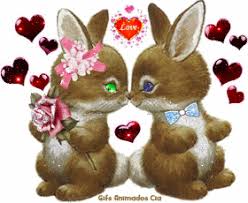 